			บันทึกข้อความ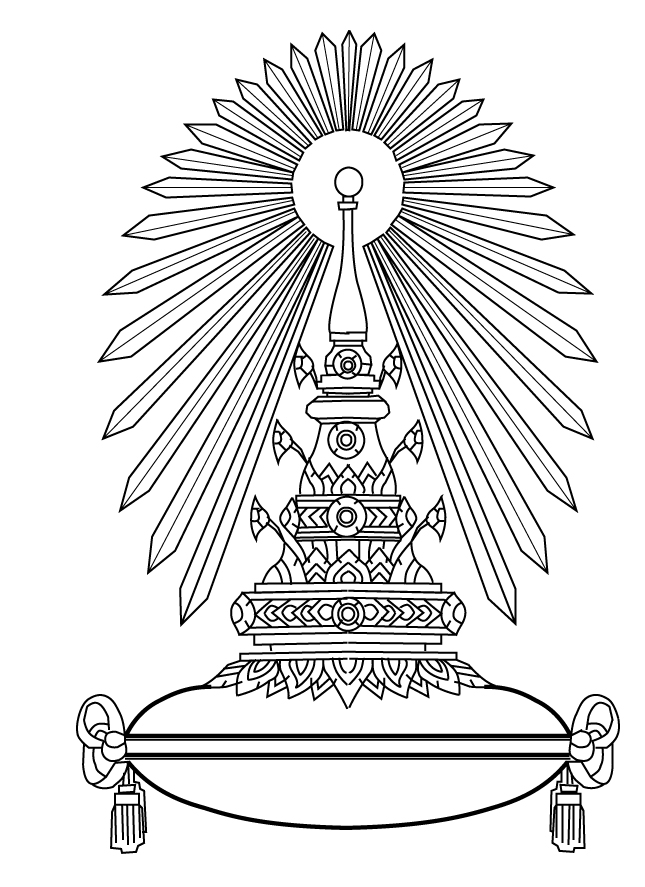 ส่วนงาน   ...........................................   คณะอักษรศาสตร์   โทร. ..................................................ที่     ศธ 0512.23.................... /……………			วันที่     .....................................................เรื่อง  ขอเบิกเงินทุนวิจโยปการเรียน  รองคณบดี        ตามที่ดิฉัน/กระผม.............................................................................สาขาวิชา/ภาควิชา......................................ได้รับทุนวิจโยปการทางด้านวิชาการและวิจัยแก่คณาจารย์คณะอักษรศาสตร์ จุฬาลงกรณ์มหาวิทยาลัย สำหรับปีงบประมาณ 2560  คณะอักษรศาสตร์ โครงการ.........……………………….......................................................................เป็นจำนวนเงิน.................................บาท (.......ตัวอักษร...........) ไปแล้วนั้น บัดนี้ดิฉัน/ กระผม มีความประสงค์ขอเบิกค่าใช้จ่ายในโครงการดังกล่าว เป็นจำนวนเงิน....................................................(...........ตัวอักษร........................) รายละเอียดตามเอกสารที่แนบมาพร้อมนี้จึงเรียนมาเพื่อพิจารณา    จักเป็นพระคุณยิ่ง      (..................................................................)               			     .........................................